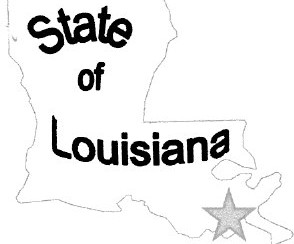 Friday, July 15, 2022Grand Isle Port C-OmmissionJohn Bel Edward.a - GovernorCommissioners: Bob Sevin-President, Ambrose Beason-Vice President,Perry  bigbizola-Secretary/Treatsurer, Terrill Pimni, andErnie Ba1Jarr1Weldon Danos -Execoti.ve ImectmMeeting opened at noon by Commissioner Bob Sevin at the Grand Isle Multiplex Building located at 3101 Louisiana Highway 1. Commissioners present were Bob Sevin, Perry Chighizola, Ambrose Besson, Terrill Pizani and Ernie Ballard. Commissioner Ambrose Besson was absent.A motion was made by Commissioner Ballard, seconded by Commissioner Pizani, and unanimously agreed to approve the minutes of the meeting held on June 15, 2022 as read.A motion was made by Commissioner Chighizola, seconded by Commissioner Pizani, and unanimously agreed to approve the financial report and pay all invoices associated with operating the port commission.The following resolution was offered by Commissioner Chighizola, seconded by Commissioner Pizani and unanimously agreed to offer the following:RESOLUTIONA resolution amending the Budget ending June 30, 2022.NOW, THEREFORE BE IT RESOLVED, thatRevenues	$239,870.17 Expenditures $239,870.17Roll call vote as follows:YEAS: Bob Sevin, Perry Chighizola, Terrill Pizani, Ernie Ballard NAYS: 0ABSENT: Ambrose BessonThis resolution is considered adopted this 15th day of July, 2022.The following resolution was offered by Commissioner Chighizola, seconded by Commissioner Pizani and unanimously agreed to offer the following:RESOLUTIONA resolution amending the Budget ending June 30, 2023.NOW, THEREFORE BE IT RESOLVED, thatRevenues	$2,443,725.00 Expenditures $2,443,725.00Roll call vote as follows:YEAS: Bob Sevin, Perry Chighizola, Terrill Pizani, Ernie Ballard NAYS: 0ABSENT: Ambrose BessonThis resolution is considered adopted this 15th day of July, 2022.The following resolution was offered by Commissioner Pizani, seconded by Commissioner Ballard and unanimously agreed to offer the following:P.O. Box 500  Grand Isle, LA 70358	(985) 787-2229	www.grandisleport .comRESOLUTIONA resolution adopting the 2022 tax millage for the Grand Isle Port Commission.NOW, THEREFORE BE IT RESOLVED, that2022 tax millage	4.970 mills Roll call vote as follows:YEAS: Bob Sevin, Perry Chighizola, Terrill Pizani, Ernie Ballard NAYS: 0ABSTAINED: 0ABSENT: Ambrose BessonThis resolution is considered adopted this 15th day of July, 2022.Mo Saleh from PEEC gave the following engineering report. The prior repair to the Commercial Dock was submitted as an improved project due to changing the bulkhead material. FEMA is reviewing this change. Weldon and I are working together to get this approved. We have submitted documents to FEMA on Hurricane IDA claims.Executive Director Weldon Danos addressed the commissioners and stated that the sunken vessel has been moved from the dock. A motion was made by Commissioner Chighizola, seconded by Commissioner Sevin and unanimously agreed to approve the flood insurance renewal from Wright National in the amount of $1,131.00. A motion was made by Commissioner Pizani, seconded by Commissioner Ballard and unanimously agreed to approve a camera security surveillance system for $14,951.87 at the Commercial Dock.Commissioner Chighizola stated that he would like the meeting packets delivered to the commissioners a day before the meeting so they can review them.A motion was made by Commissioner Chighizola, seconded by Commissioner Pizani, and unanimously agreed to adjourn the meeting at 1:24 p.m.Bob Sevin, Commissioner Grand Isle Port CommissionPerry Chighizola, Secretary/Treasurer Grand Isle Port Commission